VIAJE TURÍSTICO – CULTURAL DE 1 DÍAGEOPARQUE MUNDIAL DE LA UNESCOVILLUERCAS – IBORES – JARA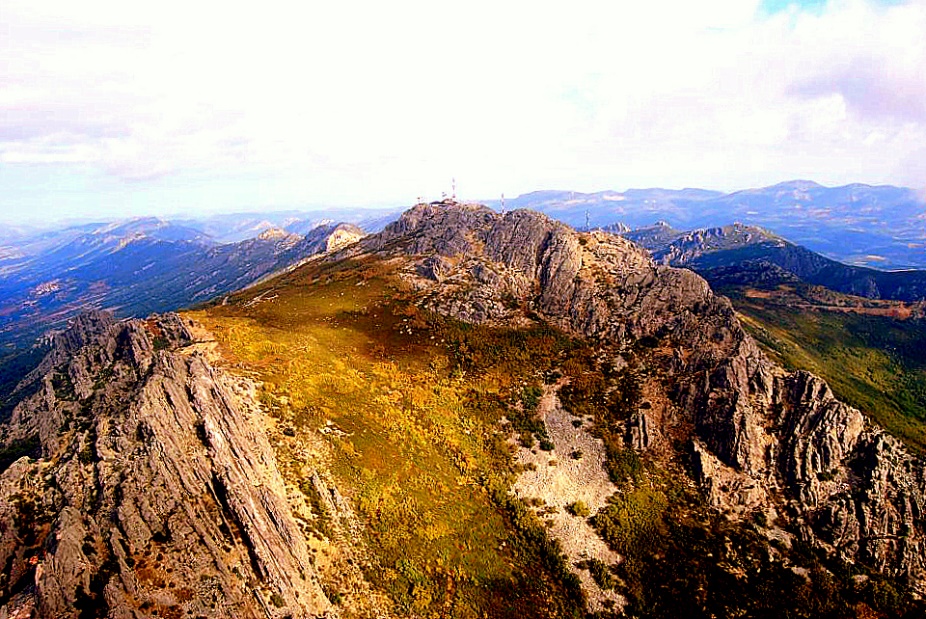 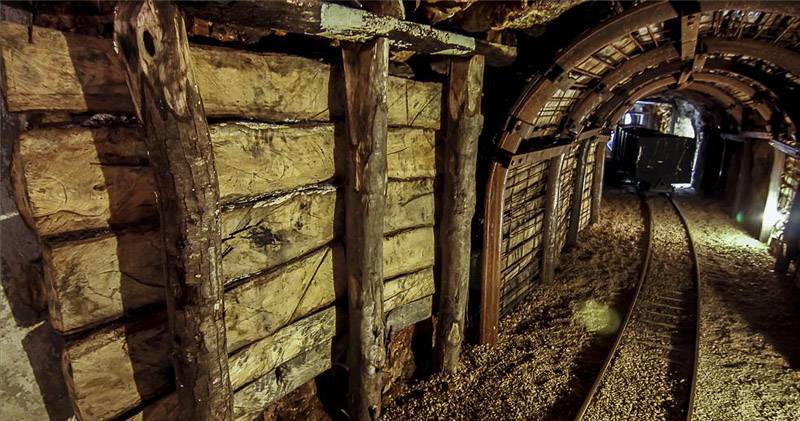 14 DE MARZO DE 2018Salida de Piornal sobre las 8 horasLlegada a Cañamero a las 10:30 horas Visita guiada al Centro de Interpretación del Geoparque y visualización de audiovisual en 3D con gafas virtuales (duración de la visita 1 hora aproximada)Ruta guiada por el Geoparque donde visitaremos diferentes Geositios. (Duración 2 horas) Comida en Restaurante de Cañamero.De 17 a 19 de la tarde: Visita guiada a las Minas de Logrosán: Centro de Interpretación, Sala Negra, Mina y Museo. (Duración: 2 horas)Regreso a Piornal. ¡PLAZAS LIMITADAS!FECHA LÍMITE PARA APUNTARSE: 26 DE FEBRERO EN EL MUSEO DE JARRAMPLASPRECIO POR PERSONA: 25€ (todo incluido)*El precio puede sufrir una pequeña variación en función del número de personas que se apunten.** Para que el viaje se realice tiene que haber como mínimo 28 personas apuntadas. En este caso se viajaría en minibús y el precio sería de 27€.O r g a n i z a :   Área  de  Turismo  del  Ayuntamiento  de  Piornal.